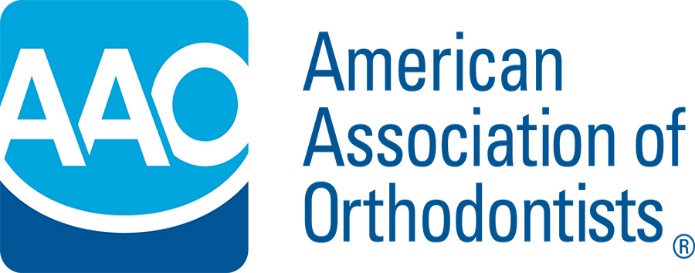 House of Delegates Amendment FormThis form is to be used for Friday and Monday caucus amendments/substitutions to resolutionsResolution Number to be Amended: Financial Implication:(if different than original resolution)Reference Committee: Name of DelegateSubmitting Amendment: Constituent: Proposed Amendment/Substitution: (Please, do not use track changes. Make all changes manually using strikeout for deletions and underline for additions.)General Counsel Approval: 